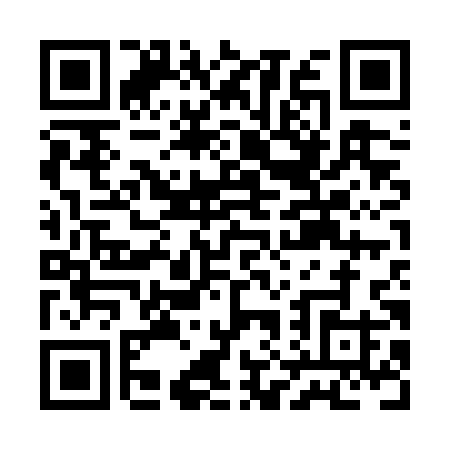 Prayer times for Apamitaukasich, Quebec, CanadaWed 1 May 2024 - Fri 31 May 2024High Latitude Method: Angle Based RulePrayer Calculation Method: Islamic Society of North AmericaAsar Calculation Method: HanafiPrayer times provided by https://www.salahtimes.comDateDayFajrSunriseDhuhrAsrMaghribIsha1Wed3:095:181:006:128:4310:522Thu3:085:151:006:148:4510:533Fri3:075:131:006:158:4710:544Sat3:055:1112:596:168:4910:545Sun3:045:0912:596:178:5110:556Mon3:035:0712:596:188:5310:567Tue3:025:0512:596:208:5510:578Wed3:015:0212:596:218:5710:589Thu3:005:0012:596:228:5910:5910Fri2:594:5812:596:239:0111:0011Sat2:584:5612:596:249:0311:0112Sun2:574:5512:596:259:0511:0213Mon2:564:5312:596:269:0611:0314Tue2:554:5112:596:279:0811:0415Wed2:544:4912:596:289:1011:0516Thu2:534:4712:596:299:1211:0617Fri2:524:4512:596:309:1411:0718Sat2:524:4412:596:319:1611:0819Sun2:514:4212:596:329:1711:0820Mon2:504:4012:596:339:1911:0921Tue2:494:3912:596:349:2111:1022Wed2:494:3712:596:359:2211:1123Thu2:484:361:006:369:2411:1224Fri2:474:341:006:379:2611:1325Sat2:464:331:006:389:2711:1426Sun2:464:311:006:399:2911:1527Mon2:454:301:006:409:3011:1528Tue2:454:291:006:419:3211:1629Wed2:444:281:006:419:3311:1730Thu2:444:271:006:429:3511:1831Fri2:434:251:016:439:3611:18